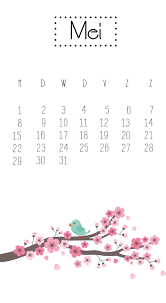 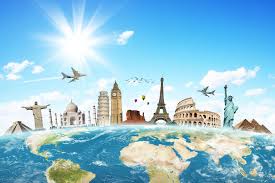 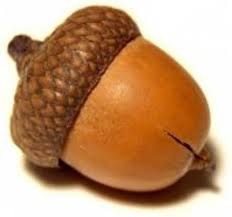 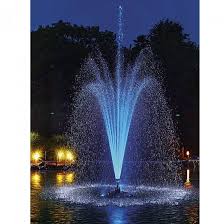 mei 			de reis		de eikel		  de fontein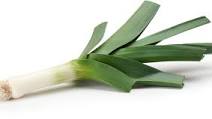 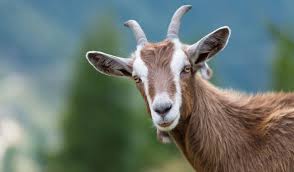 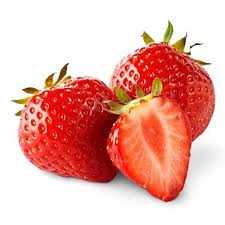 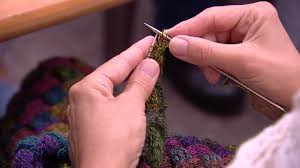 de prei		de geit		de aardbei			ik brei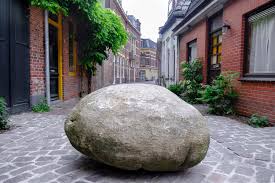 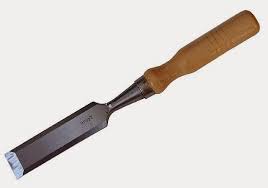 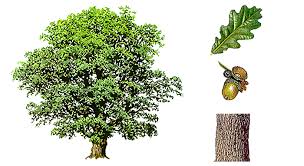 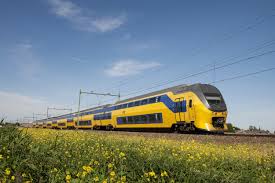 de kei		de beitel			de eik		de trein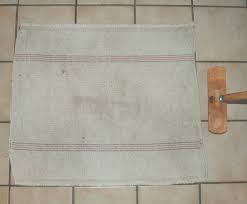 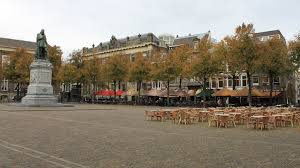 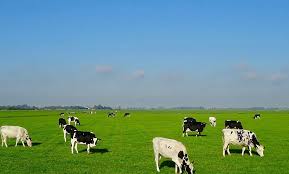 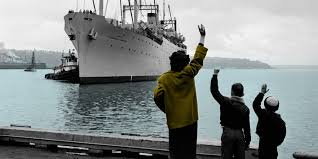 de dweil		het plein			de wei		het afscheid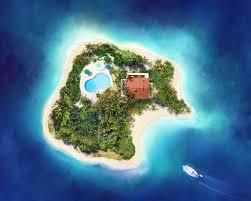 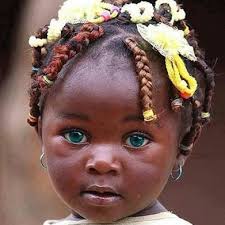 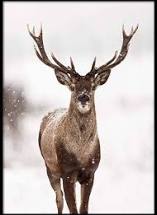 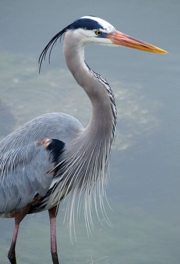 het eiland		het meisje		het gewei		de reiger		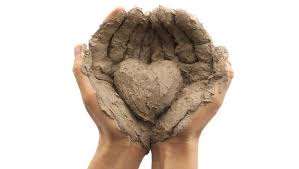 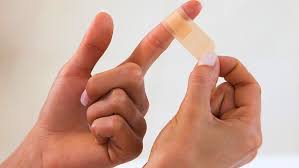 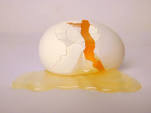 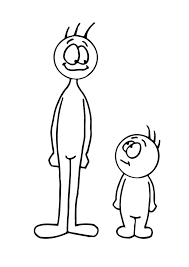 de klei		de pleister		het ei		   kleinEI